Sketchbook Covers like Keith Haring!For this assignment you will design and create a full cover for your sketchbook in the style of Keith Haring. Remember, his style includes: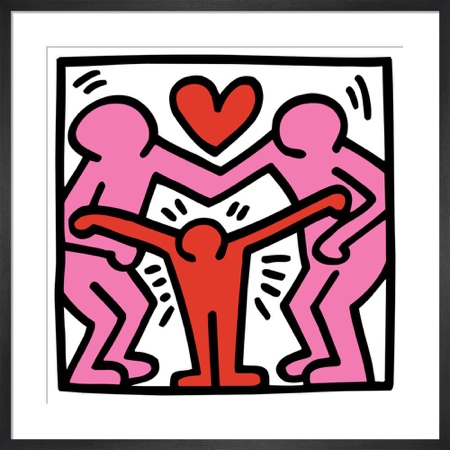 Bright bold coloursBlack outlines and wordsBlack line patternsSimplified charactersLines that suggest motionYour cover must have the following:Your nameAn image of you (photo or drawn)At least 4 things you like, exploding out of your headA thought bubble with an idea/thought of yours Any patterns or motionsBright colours, including the background – don’t leave it brown!Approaching Expectations(C-Range)Meeting Expectations(B-Range)Exceeding Expectations(A-Range)Design: You have included the 6 required componentsCreating: Paint is applied carefully.We can read your wordsBlack outlines are smooth and completePatterns are evenFinishing:You followed clean up instructions.You arranged the elements of your composition so that your covers are interesting and look complete